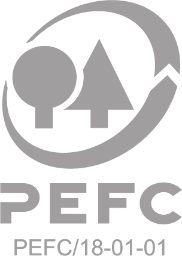 PEFC ITA 1001-2 2022Criteri e indicatori per la certificazione individuale e di gruppo di Gestione Sostenibile della pioppicolturaNome del documento: Criteri e indicatori per la certificazione individuale e di gruppo di Gestione Sostenibile della Pioppicoltura Titolo del documento: PEFC ITA 1001-2:2022 	Approvato da: PEFC Council Data: Approvato da PEFC Italia: Definizioni Astoni: talee di particolare lunghezza da 1 a 2 metriPannello OSB: (Oriented Strand Board, pannello a scaglie orientate), pannello strutturale a base di legno prodotto mediante ricomposizione di particelle (strands o flakes), di forma e spessore predeterminati, incollate tra loro ad elevata temperatura e pressione mediante l'aggiunta di un adesivo. Durante la deposizione (formazione del materasso), le particelle vengono generalmente stratificate con orientazione perpendicolare della loro fibratura tra strati contigui, in modo da conferire proprietà direzionali e migliori caratteristiche prestazionali al pannello finito.Pioppelle: piante di pioppo senza rami ad “asta nuda” di un anno di vivaio (alte da 3 a 5 m) o di due anni di vivaio (alte da 5 a 8m)Sfogliato: sottile foglio di legno ottenuto tramite il processo industriale di “sfogliatura”, che permette di ottenere un nastro continuo di legno sottile (lo spessore è generalmente compreso tra 1 e 5 mm) facendo ruotare il tronco contro un sistema tagliente; il nastro viene poi tagliato in fogli che, dopo essiccazione, vengono incollati sovrapponendoli con la direzione della fibratura degli strati adiacenti generalmente ad angolo retto.Tronchetti: termine per lo più applicato ai tronchi corti e di diametri piccoli di latifoglie; spesso nella denominazione vi è abbinata la destinazione: tronchetto da trancia, tronchetto per pannelli OSB, tronchetto per pasta di cellulosa.Criteri e Linee Guida di GFS e loro uso per gli standard di certificazione per la gestione sostenibile dellIl quadro di riferimento comune per verificare la sostenibilità della gestione sostenibile del settore forestale (ma anche delle piantagioni, come indicato nello spirito di realizzazione delle stesse dai promotori) sono le Linee guida operative pan-europee adottate alla quinta riunione preparatoria a livello di esperti della Conferenza di Lisbona sulla Protezione delle Foreste in Europa, il 27-29 aprile 1998 a Ginevra - Svizzera.Le Linee guida operative pan-europee formano un quadro comune di raccomandazioni che possono essere usate su base volontaria e a complemento degli strumenti nazionali e/o regionali per promuovere ulteriormente la gestione forestale sostenibile a livello di territorio sulle aree forestali naturali (i boschi) e artificiali (le piantagioni) in Europa.Breve descrizione dei Criteri e delle Linee Guida Pan-europeeNella Seconda Conferenza Ministeriale, tenutasi a Helsinki nel 1993, i ministri responsabili per il settore forestale in Europa hanno sottoscritto i Principi Forestali UNCED, accettati a livello internazionale, facendo un passo avanti nella storia del concetto della gestione forestale sostenibile adottando, tra l’altro, la risoluzione H1 “Linee guida generali per la gestione sostenibile delle foreste europee” e la risoluzione H2 “Linee guida generali per la conservazione della biodiversità delle foreste europee”. Queste linee guida generali rappresentano l’impegno politico dei Paesi firmatari della risoluzione di Helsinki e forniscono un indirizzo di politica generale e un obiettivo a lungo termine per soddisfare le richieste europee relative alla multifunzionalità dei boschi (ossia la loro capacità di fornire beni e servizi vari) e delle piantagioni, in modo coerente con la loro gestione sostenibile e con la conservazione e l'incremento della loro biodiversità.Nella risoluzione H1 è stata formulata una nuova e comune definizione di “gestione forestale sostenibile”:“la gestione corretta e l’uso delle foreste e dei terreni forestali nelle forme e a un tasso di utilizzo tali da mantenere la loro biodiversità, produttività, capacità di rinnovazione, vitalità e una potenzialità che assicuri ora ed in futuro, rilevanti funzioni ecologiche, economiche e sociali a livello locale, nazionale e globale e tali da non comportare danni ad altri ecosistemi”.Per l’implementazione delle Linee guida generali sono stati adottati Criteri e Indicatori pan-europei a livello nazionale messi a punto da parte del gruppo di esperti nell’ambito del processo seguente (Follow-Up Process) alla Conferenza Ministeriale di Helsinki, nel 1994. Essi sono uno strumento politico per valutare e riferire i progressi compiuti verso una gestione forestale sostenibile, come descritto nella risoluzione H1, nei singoli Paesi europei e nell’intera Europa.Le Linee guida operative pan-europee sono state elaborate per promuovere ulteriormente la gestione sostenibile dei boschi e delle piantagioni in Europa, traducendo i principi concordati internazionalmente a livello di pianificazione e di pratiche di gestione forestale. Essi rappresentano un quadro comune di raccomandazioni di riferimento a livello operativo che possono essere usati su base volontaria. Queste linee guida sono basate direttamente sulle risoluzioni H1 e H2 e seguono la struttura dei sei Criteri pan-europei che sono stati identificati come gli elementi centrali della gestione forestale sostenibile. Per maggiore chiarezza, queste linee guida sono state divise in “Linee guida per la pianificazione della gestione” e “Linee guida per le attività di gestione” e, nell’ambito di ciascun Criterio, considerano i requisiti di base di carattere ecologico, economico e sociale per una gestione sostenibile dei boschi e delle piantagioni.Nel caso sia consociato con colture erbacee gestite con tecniche agronomiche, sono certificabili solo i prodotti direttamente derivanti dalla presenza degli alberi (es. sfogliato, paleria, legna da ardere, fascine, tartufi, bachi da seta, ...).La gestione delle colture agrarie erbacee consociate rientranti nell’area certificata è esclusa dal rispondere ai requisiti del presente standard.AllegatiNorme tecniche PEFC per la gestione sostenibile dei pioppetiCRITERIO 1	
MANTENIMENTO  APPROPRIATO MIGLIORAMENTO DELLE RISORSE  E LORO CONTRIBUTO AL CICLO GLOBALE DEL CARBONIOCRITERIO 2	
MANTENIMENTO DELLA SALUTE E VITALITA’ DEGLI ECOSISTEMI CRITERIO 3
MANTENIMENTO E SVILUPPO DELLE FUNZIONI PRODUTTIVE NELLA GESTIONE  (PRODOTTI LEGNOSI E NON LEGNOSI).CRITERIO 4	
MANTENIMENTO, CONSERVAZIONE E APPROPRIATO MIGLIORAMENTO DELLA DIVERSITA’ BIOLOGICA NEGLI ECOSISTEMI CRITERIO 5
MANTENIMENTO E APPROPRIATO MIGLIORAMENTO DELLE FUNZIONI PROTETTIVE DELLA GESTIONE  (CON SPECIFICA ATTENZIONE ALLA DIFESA DEL SUOLO E ALLA REGIMAZIONE DELLE ACQUE)CRITERIO 6	
MANTENIMENTO DELLE ALTRE FUNZIONI E DELLE CONDIZIONI SOCIO-ECONOMICHEAllegato 1
Norme tecniche PEFC per la Gestione Sostenibile dei PioppetiLe norme tecniche di Gestione Sostenibile dei Pioppeti (GSP) proposte sono finalizzate principalmente all’ottenimento di un prodotto di elevata qualità destinato all’industria del legno (compensati, OSB, imballaggi, legno per triturazione crediti di carbonio. Tali norme sono il risultato dell’analisi degli impatti ambientali diretti più significativi provocati dalla coltivazione del pioppo, e sono finalizzate ad una gestione ecologicamente disciplinata della pioppicoltura.Le indicazioni riportate sono compatibili con le norme legislative vigenti e individuano indicatori di gestione sostenibile per i pioppeti italiani.VocazionalitàIl terrenoLe aree golenali e le stazioni con terreni caratterizzati da buona fertilità e disponibilità idrica sono i siti più indicati per la coltivazione del pioppo; la pioppicoltura è, al contrario, sconsigliata nei terreni a bassa disponibilità idrica, idromorfici, con elevata presenza di calcare attivo o in versante (terreni marginali), nei quali tutte le operazioni colturali, compresi gli interventi fitosanitari, sono poco efficaci e scarsamente remunerativi.Per la coltivazione del pioppo sono da preferire i suoli profondi (almeno 50 cm), permeabili, con buona disponibilità idrica (il livello di falda freatica è considerato ottimale a 100-150 cm di profondità), caratterizzati da tessitura sabbio-limosa e sabbio-argillosa, non eccessivamente sciolti o compatti, di profilo uniforme e pH da subacido a moderatamente alcalino. In tali condizioni è possibile limitare gli stress indotti da molti parassiti primari (Marssonina, Melampsora), prevenire i danni causati da parassiti di debolezza (Discosporium populeum, Melanofila, Agrilo) o la comparsa di fisiopatie (‘macchie brune’). Da evitare, al contrario, i terreni ad alto contenuto in calcare attivo (superiore a 10%) e i suoli salsi: concentrazioni di cloruro di sodio appena dell’uno per mille sono in grado di provocare, soprattutto durante la fase di attecchimento delle pioppelle, fenomeni di fitotossicità sulla maggior parte dei cloni coltivati.Il climaLe specie di pioppo coltivate sono eliofile ed igrofile; anche se in grado di adattarsi ai diversi ambienti di coltivazione, necessitano di precipitazioni medie annue superiori a 700 mm o di irrigazioni di soccorso nel periodo estivo; solo i pioppi neri e i pioppi bianchi sono in grado di sopportare brevi periodi di siccità. Le temperature medie annue devono essere comprese tra 8,5 °C e 17 °C.Rapporto pioppo-ambienteCompatibilità della coltura del pioppo con l’ambiente
Pur trattandosi di una specie legnosa a chiaro utilizzo industriale, dal punto di vista ambientale la coltivazione del pioppo si può considerare a tutti gli effetti una coltura agronomica, viste le tecniche di coltivazione ed il turno relativamente breve.Le motivazioni di questa premessa sono evidenziate sostanzialmente in due punti:il pioppo si può definire una fonte di materia prima rinnovabile, dato il rapido e totale rinnovo degli impianti;viste le specifiche caratteristiche richieste dal materiale prodotto, le tecniche necessarie per ottenerlo sono di natura agronomica (preparazione del terreno per l’impianto, impiego di materiali genetici selezionati, cure fitosanitarie, eventuali concimazioni, potature, ecc.).Le peculiari condizioni di coltivazioni presenti in Italia e l’esperienza acquisita conferiscono al pioppo nazionale caratteristiche qualitative tali da renderlo particolarmente adatto per l’industria del compensato. Pertanto la tradizione e il mercato richiedono l’utilizzo quasi esclusivo di cloni selezionati.Il clone di pioppo da coltivare deve essere scelto in funzione della prevalente destinazione finale del prodotto legnoso (compensati, imballaggi, pannelli, ecc.), dell’ambiente di coltivazione (caratteristiche pedo-climatiche della stazione di impianto) e di eventuali vincoli di natura ambientaleL’impiego di cloni selezionati caratterizzati da maggiore plasticità ambientale e resistenza alle principali avversità rende possibile lo sviluppo di modelli che riducono al minimo gli interventi colturali e quelli di difesa fitosanitaria e che consentono di attuare una pioppicoltura ecologicamente disciplinata.Inoltre, nel caso di fitopatie di natura parassitaria, è possibile prevenire vere e proprie epifitie, limitando la costituzione di piantagioni monoclonali. Pertanto, le aziende che hanno una superficie pioppicola superiore a ettari dovranno attuare una diversificazione clonale nell’arco di tempo corrispondente ad un ciclo colturale: il clone principale potrà raggiungere al massimo 0% della superficie pioppicola aziendale o di gruppoMateriale vivaisticoRequisiti qualitativi del materiale vivaisticoÈ ammessa la costituzione di nuovi impianti esclusivamente con materiale vivaistico certificato ai sensi del D.L.gs. 386/2003 (certificato "C" dell'allegato VIII dello stesso D. L.gs.).Le pioppelle o gli astoni devono essere lignificati, corretti nella forma, ed esenti da parassiti e da lesioni.Modalità e densità di impiantoSpaziature e sestiLa scelta della spaziatura va effettuata tenendo in considerazione le caratteristiche della stazione (clima, terreno) e del clone; essa condiziona la durata del turno, la quale aumenta con l’aumentare della distanza di impianto.Nei pioppeti finalizzati ad ottenere tronchi adatti alla produzione di sfogliato, il numero di piante per ettaro può variare da un minimo di 200 (50 m2/pianta) ad un massimo di 330 (30 m2/pianta).Sono consigliate densità di impianto di 250-280 piante per ettaro e sesti di impianto in quadro, a rettangolo o a settonce che, oltre a favorire buoni accrescimenti diametrici, consentono di ridurre al minimo le ovalizzazioni e le curvature del tronco.Nei pioppeti finalizzati alla produzione di tronchetti per altro impiego (OSB, pasta di cellulosa) la densità può variare da 600 a 1700 di piante per ettaro. Sono consigliati sesti di impianto in quadro o a rettangolo con interfile sufficientemente ampie per consentire gli interventi meccanizzati.Epoche di impianto in rapporto alle caratteristiche dei cloniI nuovi impianti devono essere costituiti con pioppelle in condizioni di riposo vegetativo, evitando i periodi di gelo più intensi che possono ostacolare l’apertura e una corretta chiusura delle buche. Nei casi in cui è previsto l’impiego di cloni euroamericani, che sono in genere caratterizzati da elevate capacità di radicamento e di attecchimento, le piantagioni devono essere costituite in pieno inverno (novembre-febbraio). L’impiego di cloni della specie P. deltoides o ad essa fenotipicamente simili, quali i “caroliniani”, rende invece indispensabile effettuare l’impianto in epoca più tardiva (febbraio- marzo), perché rispetto agli ibridi precedenti presentano maggiori difficoltà di radicamento e di attecchimento e si disidratano con maggiore facilità.In quest’ultimo caso, per facilitare l’attecchimento delle piante e per ottenere una conformazione della chioma più regolare, anziché ricorrere alla cimatura delle pioppelle di due anni di vivaio, è preferibile utilizzare pioppelle di un anno di vivaio, ottenute direttamente da talea o meglio ancora da ceduo.In ogni caso è buona norma ridurre al minimo il periodo che intercorre tra l’estirpo e la messa a dimora delle piante. Prima dell’impianto si consiglia l’immersione in acqua delle pioppelle o degli astoni (totale o delle porzioni basali da interrare) per almeno una decina di giorni.Modalità di impianto in rapporto alle caratteristiche stazionaliPer la messa a dimora del pioppeto è indispensabile un’accurata preparazione del terreno, è ammessa un’aratura fino a 30-50 cm, eventualmente abbinata a una ripuntatura fino a 70-120 cm nei suoli profondi e nelle situazioni in cui occorre evitare il trasporto in superficie di strati di terreno con caratteristiche chimiche o fisiche sfavorevoli.Per i terreni limoso-argillosi è obbligatorio che il terreno sia preparato in stato di tempera preferibilmente entro la fine del mese di ottobre precedente la messa a dimora del pioppeto.La messa a dimora delle pioppelle è consigliata essere fatta ad una profondità pari a un quinto della loro altezza (almeno 70 cm per le pioppelle di un anno e 120 cm per quelle di due anni); il diametro della buca di norma deve essere intorno a 30 cm. Nei suoli a tessitura grossolana e con scarsa capacità idrica, si può ricorrere a trivelle con diametri minori (fino a 10 cm), ed è possibile aumentare la profondità di impianto fino ad arrivare alla falda freatica permanente (massimo 300 cm). Nei terreni a tessitura fine o moderatamente fine, per favorire l’attecchimento e l’espansione dell’apparato radicale, è utile aprire buche di oltre 30 cm di diametro.  vanno inoltre aperte nel periodo novembre-dicembre, per permettere agli agenti atmosferici di sgretolare la superficie della parete laterale compattata dall’azione della trivella.La messa a dimora del materiale vegetativo, nel caso di astoni, può essere effettuata con una trapiantatrice meccanica a file fino alla profondità di circa 50 cm.FertilizzazioneIndicazioni sulla concimazione in pioppeto	
Nelle aree sensibili con buona disponibilità idrica e caratterizzate frequentemente da suoli sciolti, profondi, freschi è possibile realizzare buone produzioni legnose limitando l’apporto di fertilizzanti minerali. Indicata è in ogni caso la concimazione organica fatta con letame o sovescio di leguminose. Per la costituzione di nuovi impianti di estensione superiore a 1 ettaro ed esclusivamente quando sia prevista la concimazione di fondo è consigliata l’analisi chimica del terreno.La concimazione di fondo, ove prevista, non dovrà comprendere azoto salvo l’apporto dato da fertilizzanti organici (è consigliata la somministrazione di letame o compost). È ammessa soltanto la somministrazione di fosforo (P2O5) e potassio (K2O) che non potrà superare le dosi rispettivamente di 125 kg/ha e di 175 kg/ha (dosi maggiori sono consentite nel caso di particolari esigenze avvalorate da analisi chimiche rilasciate da laboratori accreditati).La distribuzione dell’azoto in copertura potrà essere effettuata in applicazioni localizzate nella proiezione della chioma durante il 2° ,3° e 4° anno dall’impianto con dosi massime rispettivamente di 50, 75 e 100 unità di azoto per ettaro. Sarà possibile effettuare la concimazione azotata anche negli anni successivi soltanto nel caso di particolari esigenze avvalorate da analisi rilasciate da laboratori accreditati e in presenza di terreni molto superficiali (<70 cm).Concimazioni fosfatiche e potassiche in alternativa a quelle di fondo sono ammesse in copertura nei primi quattro anni con dosi massime nel periodo rispettivamente di 125 kg/ha e di 175 kg/ha: tale quantitativo è da considerarsi comprensivo anche dell’apporto di concime distribuito nella fase di preparazione del terreno per l’impianto (concimazione di fondo).Per i primi 4 anni i concimi potranno essere distribuiti unicamente nel periodo che va dalla seconda metà di aprile, alla prima metà di giugno. È ammessa la concimazione fogliare nel rispetto dei dosaggi già indicati. È ammessa per tutta la durata del turno la distribuzione, con successivo interramento, di sostanza organica proveniente da allevamenti animali e di digestati, fatta esclusione per il periodo agosto-settembre e i mesi invernali.PotaturaPotatura di allevamento e di pulizia del fustoLa potatura negli impianti per la produzione di legno per l'industria del compensato è finalizzata all’ottenimento di toppi esenti da nodi. L’altezza della potatura è proporzionale alla densità di impianto e alla lunghezza del turno prevista; per spaziature e turni medi, è sufficiente potare fino ad un massimo di 7 metri di altezza per conseguire assortimenti di qualità soddisfacente. In genere i rami che devono essere eliminati sono soprattutto quelli che si formano sulla parte di fusto della pioppella messa a dimora e soltanto in minor misura quelli che si differenziano sulla parte di tronco che corrisponde agli incrementi in altezza del primo e secondo anno dopo la messa a dimora.Per raggiungere la più alta qualità tecnologica del legno vanno eliminati i rami più compromettenti ossia quelli intorno all’apicale. Nei primi due anni di coltivazione, vanno eliminate tempestivamente le doppie cime e i rami turionali assurgenti (potatura di correzione e formazione); negli anni successivi vanno eliminati gradualmente i rami laterali fino a 5-7 m da terra (potatura di pulizia del fusto).Le operazioni di potatura vanno di norma effettuate durante il periodo di riposo vegetativo. Schema di potatura da adottare nel periodo di riposo vegetativo in pioppeti costituiti con pioppelle di un anno di vivaio e finalizzati alla produzione di tronchi per lo sfogliatoAnno 1 Eliminare le doppie cime, i rami turionali più vigorosi e tutti i rami fino a un’altezza di 1,5 metri da terra (questi ultimi possono essere tagliati anche nel corso della stagione vegetativa).Anno 2 Tagliare i rami turionali più vigorosi del secondo verticillo e sfoltire quelli del primo verticillo asportando quelli di maggiore dimensione; eliminare inoltre tutti i rami fino ad un’altezza di circa 2 metri da terra.Anno 3 Sfoltire i rami turionali del secondo verticillo eliminando quelli di più grandi e tutti quelli al di sotto del primo verticillo fino ad un’altezza di circa 3 metri da terra.Anno 4 Sfoltire i rami del secondo verticillo eliminando i più grandi e i più assurgenti.Anno 5 Eliminare tutti i rami rimasti del secondo verticillo e tutti quelli presenti fino ad un’altezza di circa 6-7 metri.Schema di potatura da adottare nel periodo di riposo vegetativo in pioppeti costituiti con pioppelle di due anni di vivaio e finalizzati alla produzione di tronchi per lo sfogliatoAnno1 Eliminare le doppie cime, i rami turionali più vigorosi e pulire il fusto fino ad un’altezza di 2 metri da terra (questi ultimi possono essere tagliati anche nel corso della stagione vegetativa).Anno 2 e 3 Sfoltire i rami del primo verticillo eliminando quelli di maggiore dimensione e tutti i rami fino ad un’altezza di 3,5 metri da terra. Nel caso in cui il secondo verticillo si sia formato oltre i 7 metri non occorre intervenire, in caso contrario è necessario correggere la punta.Anno 4 e 5 Eliminare tutti i rami fino ad un’altezza di circa 6-7 metri o, in ogni caso, fino alla porzione di fusto con 12-13 cm di diametro.Schema di potatura da adottare nel periodo di riposo vegetativo in pioppeti finalizzati alla produzione di tronchetti per pannelli OSB, pasta di cellulosaAnno1 Eliminare eventualmente i germogli lungo il fusto con interventi manuali fino ad 1,5 m da terra se si utilizzano pioppelle, nessun intervento nel caso di astoni.Negli anni seguenti, per motivi legati alla maggiore densità delle piante e alla caratteristica del materiale finale ottenibile, non sono richiesti particolari interventi di potatura. Si ammette una potatura meccanica fino a 2-2,5 m da terra per eliminare rami che possono ostacolare il transito delle macchine operatrici.Gestione del SuoloPiani di intervento per le lavorazioni del terreno in pioppetoNella prima metà del turno, per migliorare la struttura e la permeabilità dello strato attivo di terreno e per il controllo delle infestanti, sono di fondamentale importanza le lavorazioni del terreno eseguite con erpici a dischi. Nei terreni pesanti è consentito provvedere fino ad un massimo di due ripuntature. Le arature a scolmare verso il centro dell’interfila, necessarie per evitare ristagni idrici, devono essere eseguite nel periodo autunnale.Nella seconda metà del turno non si evidenziano effetti positivi delle lavorazioni sugli accrescimenti delle piante, pertanto possono essere ridotte di numero o sostituite da 1-2 interventi di sfalcio o di trinciatura della vegetazione spontanea, evitando di operare nel mese di maggio (periodo di riproduzione della fauna selvatica). L’inerbimento, controllato con sfalci o triturazione, è consigliato rispetto alle tradizionali erpicature soprattutto in presenza di terreni pesanti ed umidi, per evitare la formazione della suola di lavorazione.Per gli impianti a maggiore densità la lavorazione del terreno è consigliabile e praticabile soltanto nei primi due anni con interventi meccanici tramite erpicature o sfalci.Controllo infestantiIl contenimento della vegetazione spontanea deve essere effettuat con interventi di tipo agronomico con sfalci, trinciature e/o lavorazioni del terreno nella prima metà del turno.. In aree sensibili sono consentiti al massimo 2 interventi all’anno limitatamente ai primi 3 anni del turno.IrrigazioneFabbisogni idrici del pioppo nelle diverse fasi del ciclo produttivoAl fine di evitare rallentamenti o arresti di crescita nel periodo di più intensa attività vegetativa, è molto importante assicurare l'approvvigionamento idrico della pianta, soprattutto nel periodo estivo. In caso di falda non raggiungibile da parte delle radici o nelle situazioni di prolungata siccità è necessario intervenire con irrigazioni di soccorso, possibilmente per scorrimento.Un’elevata o scarsa permeabilità del terreno sono da considerare fattori sfavorevoli nella valutazione dell’idoneità di un terreno all’irrigazione.Impiego e scelta dei prodotti fitosanitariIndirizzi di disciplina fitosanitaria compatibili con la difesa integrataLa difesa chimica è giustificata solo quando è associata alle pratiche colturali, nelle giovani piantagioni o quando le potenzialità produttive delle piante sono elevate.È consentito l’impiego dei soli principi attivi contenuti in prodotti commerciali che contemplino in etichetta la categoria “pioppo”, limitatamente alle avversità indicate, salvo specifiche deroghe rilasciate da parte di uffici territoriali competenti (ad es. i Servizi Fitosanitari Regionali o gli Osservatori per le malattie delle piante), che potranno anche autorizzare, in caso di necessità, interventi contro parassiti non previsti.I prodotti fitosanitari  non sono presenti tra quelli riportati in WHO ”Type 1A e 1B” e non appartengono alle liste dei pesticidi banditi dagli accordi internazionali della Convenzione di Stoccolma del 2009.Devono essere osservate tutte le norme e le eventuali limitazioni di impiego.Nella distribuzione dei prodotti fitosanitari è necessario adottare tutte le precauzioni possibili per ridurre i danni all’operatore e all’ambiente: rispettare i dosaggi dei principi attivi e le indicazioni relative ai volumi d’acqua, eseguire le irrorazioni in assenza di vento e nelle ore meno calde della giornata, scegliere i prodotti commerciali a tossicità più bassa e non pericolosi per l’ambiente tenuto conto della loro efficacia, eseguire periodicamente interventi di manutenzione sulle attrezzature utilizzare indumenti di protezione personali.Tab. - Difesa integrata del pioppoUtilizzazioniLa raccolta del materiale si deve realizzare con l’abbattimento di tutte le piante della piantagione ad opera di imprese di utilizzazione specializzate che sono tenute ad operare seguendo le norme di legge vigenti.Nel caso della piantagione dedicata alla produzione di tronchi adatti alla realizzazione di sfogliati il taglio viene eseguito con cantieri a meccanizzazione tradizionale (basso impiego di meccanizzazione, ad es. motosega e trattori agricoli tradizionali non specializzati), avanzata (con elevato impiego di meccanizzazione, con attrezzature adatte a compiere operazioni complesse, ad es. con testate abbattitrici speciali) e/o spinta (con impiego di macchine combinate ad es. harvester). Successivamente il terreno deve essere ripristinato per l’uso agricolo anche mediante triturazione o asportazione dell’apparato radicale.Nel caso della piantagione dedicata alla produzione di tronchetti per altri usi (OSB, pasta di cellulosa), il taglio può essere eseguito con diverse tipologie di cantieri, talvolta anche ad elevata meccanizzazione. Dopo la raccolta, le ceppaie possono essere allevate per ulteriori cicli produttivi. Ad esaurimento della vitalità delle ceppaie gli apparati radicali devono essere eliminati e il terreno deve essere ripristinato per l’uso agricoAssociazionePEFC ItaliaVia Pietro Cestellini, 1706135 PerugiaT.075.7824825   075.5997295e. info@pefc.it    www.pefc.itPianificazione della gestionePianificazione della gestionePianificazione della gestionePianificazione della gestionenLinea guidaParametro di misura Soglia1.pi.aLa pianificazione della gestione deve avere lo scopo di mantenere migliorare e migliorare la qualità del valore economico, ecologico, culturale e sociale delle risorse , inclusi il suolo e le acque. Ciò deve essere conseguito facendo pieno uso di servizi correlati, come la pianificazione dell’uso del suolo e la conservazione dell’ambiente naturale.Il proprietario/gestore deve:dimostrare di tenere in considerazione quanto richiesto dalle disposizioni legislative ed amministrative previste a livello comunitario, nazionale e regionale in materia di sostenibilità, ponendo particolare attenzione alla gestione del suolo, delle acque e dell’ambiente naturaleriportareeventualisovvenzioni/contributi richiesti alla Pubblica Amministrazione per l’impianto/gestione della piantagionefissare propriobiettivisulle tematiche suindicate.Richiamo dei documenti e/o delle registrazioni nel documento di pianificazione (vedasi ITA 100).1.pi.bL’inventario e la mappatura devono essere definiti e mantenuti in maniera adeguata alle condizioni locali e nazionali ed in linea con quanto descritto in queste linee guidaIl proprietario/gestore deve avere l’inventario e la mappatura dei propri impianti arborei.Presenza di un sistema inventariale aggiornato e completo di informazioni catastali e di registrazioni.1.pi.cI piani di gestione o loro equivalenti, appropriati alle dimensioni ed all’uso dell’area devono essere elaborati e periodicamente aggiornati. Essi devono essere basati sulla legislazione vigente come pure su piani di uso del suolo esistenti sul territorio e includere in modo adeguato le risorse .Il proprietario/gestore deve definire, archiviare, conservare, e aggiornare un documento come previsto  ITA 100 con riferimento a quanto indicato anche da LG a).Nota: l’inventario deve essere aggiornato annualmente, segnando ogni variazione colturale.Presenza, completezza e continuo aggiornamento del documento di pianificazione (vedasi ITA 100).1.pi.dPeriodicamente deve essere eseguito un monitoraggio delle risorse ed una valutazione della loro gestione i cui risultati devono contribuire (come azione retroattiva) al processo di pianificazione.Il proprietario/gestore devetenere sotto controllo: - scadenze congrue alle dimensioni aziendali - gli indicatori, etenere - a fini pianificatori - registrazione dei risultati provenienti dalle elaborazioni dei dati ricavati dalle attività monitoraggio.Presenza di un registro con notifica di precise informazioni cronologiche di tutti gli interventi eseguiti e loro valutazione.1.pi.ePratica della gestionePratica della gestionePratica della gestionePratica della gestionenLinea guidaParametro di misura Soglia1.pr.aLe pratiche di gestione devono salvaguardarela quantità e la qualità delle risorse  nel medio-lungo periodo bilanciando il tasso di utilizzazione e di incremento, preferendo le tecniche che minimizzano i danni diretti o indiretti alle risorse , al suolo e alle risorse idriche.Il proprietario/gestore deve adottare tecniche colturali coerenti con quanto pianificato (vedasi LG per la pianificazione per il Criterio 1). Nota: Nella distribuzione dei fitofarmaci è necessario adottare tutte le precauzioni possibili per ridurre i danni all’operatore e all’ambiente: rispettare i dosaggi dei principi attivi e le indicazioni relative ai volumi  d’acqua, eseguire le irrorazioni in assenza di vento e nelle ore meno calde della giornata, scegliere i prodotti commerciali a tossicità più bassa tenuto conto della loro efficacia, eseguire periodicamente interventi di manutenzione sulle attrezzature, utilizzare indumenti di protezione personali.Presenza di un sistema di registrazione dei trattamenti con fitofarmaci.1.pr.bDevono essere prese adeguate misure , per mantenere crescente la provvigione delle risorse disponibili  o per portarla  ad un livello che sia economicamente, ecologicamente e socialmente desiderabile.Il proprietario/gestore, al fine di mantenere crescente il livello qualitativo ed economico della piantagione, deve adottare:adeguati interventi di potatura, secondo quanto indicato ne Document“Norme tecniche PEFClavorazioni del terreno secondo quanto indicato ne Document “Norme tecniche PEFC”,un piano di intervento per la gestione delle infestanti in pioppeto secondo quanto indicato ne Document “Norme tecniche PEFC”.Rispetto degli schemi di potatura indicati dal Documento “Norme tecniche PEFC” e presenza delle relative registrazioni.Presenza di registrazioni relative alle lavorazioni del terreno	(vedi Documenti “Norme tecniche PEFC” Par. 1.1, Par. 2.1, Cap.4, Cap 5, Cap. 6,Par. 7.1. Per il pioppo: Presenza di un piano di miglioramento per la gestione delle infestanti, che contenga proposte di sperimentazione di cloni idonei (vedi Documento “Norme tecniche PEFC” punto 2.1) 1.pr.cOccorre prendere in considerazione la conversione in foresta di terreni agricoli abbandonati e di aree non boscate, in tutti i casi in cui questa operazione può aumentarne il valore economico, ecologico, sociale e /o culturale.Nota: Un significato appropriato per evidenze potrebbe essere una valutazione scientifica realizzata da esperti tecnici considerando i periodi di rotazione colturali che prendano in considerazione se l’area è stata a) restaurata; b) restaurata o processata: c) ancora degradata.Nel caso di conversione in piantagioni di terreni agricoli abbandonati e di aree non boscate, il proprietario/gestore deve fornire della pianificazione delle attività connesse e dell’analisi degli eventuali impatti economici, ecologici,sociali e/o culturali.Presenza di un Piano di Miglioramento o Piano di Investimento integrato con considerazione sugli eventuali impatti economici, ecologici, sociali e/o culturali.Pianificazione della gestionePianificazione della gestionePianificazione della gestionePianificazione della gestionenLinea guidaParametro di misuraSoglia2.pi.aLa pianificazione della gestione deve avere lo scopo di mantenere e incrementare la salute e la vitalità degli ecosistemi e di ricostituire gli ecosistemi degradati, in tutti i casi in cui ciò sia possibileNon pertinenteNon pertinente2.pi.bLa salute e vitalità dedevono essere periodicamente monitorate, specialmente in relazione a fattori biotici e abiotici che possono potenzialmente danneggiare la salute e la vitalità degli ecosistemi forestali, come ad esempio infestazioni, patologie, eccessivo pascolamento o utilizzazione di legname, l’incendio e i danni causati da fattori climatici, da inquinanti dell’aria e da operazioni di gestione.Il proprietario/gestore deve tenere:sotto controllo:a scadenze congrue alle dimensioni aziendali i danni da fattori biotici e abiotici e dalle attività gestionaliregistrazione dei risultati provenienti.Presenza di registrazioni relative ai danni biotici (da animali e da attività umane collegate alla gestione) e abiotici.2.pi.cI piani di gestione o loro equivalenti devono specificare i modi e i mezzi per minimizzare i rischi di degrado e danneggiamenti agli ecosistemi. La pianificazione della gestione deve far uso degli strumenti di politica destinati a sostenere queste attività.Il proprietario/gestore deve:indicare nel documento – di cui  ITA 100 – gli obiettivi gestionali, le misure e le azioni gestionali atte a minimizzare i danni con riferimento a quanto indicato anche da LG b),adottare un sistema adatto alla pianificazione coerente con la politica e con quanto indicato ne Document “Norme tecniche PEFC”.Presenza di documento di pianificazione (ITA 100). Vedi “Norme tecniche PEFC” Par. 1.1, Par. 2.1, Par.3.1,Cap.4, Cap. 5, Cap. 6, Par. 7.1.Pratica della gestionePratica della gestionePratica della gestionePratica della gestionenLinea guidaParametro di misura Soglia2.pr.aLe pratiche di gestione devono fare il miglior uso possibile di strutture e processi naturali e prendere misure biologiche preventive, dove e quando ciò sia economicamente fattibile, per mantenere e migliorare la salute e la vitalità delle foreste. Deve inoltre essere incoraggiata (e/o mantenuta un'adeguata diversità genetica, sia di specie che strutturale, per migliorare la stabilità, la vitalità e la capacità di resistenza nei confronti di fattori ambientali avversi e per rinforzare i meccanismi naturali di autoregolazione.Il proprietario/gestore deve:adottare tecniche di difesa integrataDocument“Norme tecniche PEFC”;contenere l’apporto di fertilizzanti minerali in condizioni stazionali favorevoli Document “Norme tecniche PEFC”;limitare la costituzione di piantagioni monoclonali Document “Norme tecniche PEFC”.Conformità a Document“Norme tecniche PEFC” perscelta del pioppo nelle piantagioni: l’Adozione di cloni certificati con criteri di adozione dettati in appendice Norm tecnic del PEFC per la gestione sostenibile dei pioppetilimiti alla piantagione monoclonale: Cap. 2 e 3 del Documento “Norme tecniche del PEFC la gestione sostenibile dei pioppetiper difesa integrata: Cap. 10 dei Documenti “Norme tecniche PEFCper fertilizzanti: Cap 5 de Document “Norme tecniche PEFC”2.pr.bDevono essere applicate adeguate pratiche di gestione con specie e provenienze adatte alle condizioni stazionali o l’uso di tecniche colturali, di utilizzazione e trasporto che minimizzino i danni agli alberi e/o al suolo. Devono essere strettamente evitate le perdite di oli minerali durante gli interventi di gestione e lindiscriminato accumulo di rifiuti.Compatibilmente con le caratteristiche stazionali, il proprietario/gestore deve: adottare misure e tecniche colturali (es. sesto d’impianto, potatura, lavorazioni del suolo); impiego di automezzi per l’esbosco ed il trasporto adatti allcondizioni pedologiche,utilizzare prodotti lubrificanti biodegradabili,evitare rifiuti (scarti) di origine non legnosa.Qualora i lavori di utilizzazione siano appaltati a terzi contratto di appalto o di vendita, il proprietario/gestore deve riportare l’obbligo di utilizzare oli a perdere biodegradabili, l’utilizzo di mezzi adeguati alle condizioni pedologiche e il divieto di lasciare rifiuti di origine non legnosa.Disponibilità	delle registrazioni relativeVedasi:Cap. 4, Cap. 6 e Cap.7 dei Document “Norme tecniche PEFC”impiego di automezzi per l’esbosco ed il trasporto adatti all condizioni pedologichepresenza registrazioni su caratteristiche prodotti impiegatiassenza rifiuti.2.pr.cL’uso di erbicidi e pesticidi deve essere minimizzato, prendendo in considerazione adeguate alternative selvicolturali ed altre misure biologiche. Si escludono in ogni caso quelli indicati nelle tabelle 1A e 1B della WHO, e quelli i cui derivati rimangono biologicamente attivi e si accumulano nella catena alimentare e di eventuali pesticidi vietati da accordi internazionali. Per le biotecnologie e gli OGM si deve attuare un approccio precauzionale, impiegandole solo dopo che la sperimentazione abbia dimostrato l’assenza di impatti sull’ecosistema.l proprietario/gestore deve:Indicare i principi attivi utilizzati, la data (periodo) e la finalità del loro utilizzo, il quantitativo impiegato; Document “Norme tecniche PEFC”;archiviare e conservare le registrazioni di acquisto dei prodotti commerciali adoperati.Qualora i trattamenti siano appaltati a terzi il contratto di appalto deve riportare le indicazioni di intervento previste dalla pianificazione e da Document “Norme tecniche PEFC”.Vedasi del Documento “Norme tecniche del PEFC per la gestione sostenibile dei pioppeti”Presenza di registrazioni.2.pr.dNel caso si debbano utilizzare fertilizzanti, questi devono essere applicati in modo controllato e con adeguate attenzioni nei confronti del loro impatto ambientale.PARAMETRO DI MISURAIl proprietario/gestore deve:specificare i fertilizzanti utilizzati, la data (periodo) e la finalità del loro utilizzo, il quantitativo impiegato - Document “Norme tecniche PEFC”;archiviare e conservare le registrazioni di acquisto dei prodotti commerciali adoperati.Qualora le concimazioni siano appaltate a terzi il contratto di appalto deve riportare le indicazioni di intervento previste dalla pianificazione e daDocument“Norme tecniche PEFC”.Cap. 5 dei Document“Norme tecniche PEFC”;Presenza di registrazioni.Pianificazione della gestionePianificazione della gestionePianificazione della gestionePianificazione della gestioneLinea guidaParametro di misura Soglia3.pi.aLa pianificazione della gestione deve tendere a mantenere la capacità del di produrre una gamma di prodotti legnosi e non e di servizi su basi sostenibili.Il proprietario/gestore deve individuare in fase di pianificazione gli assortimenti ritraibiliPresenza di documento di pianificazione (vedasi par.3.2 di ITA 100).3.pi.bLa pianificazione della gestione deve a ottenere valide prestazioni economiche, prendendo in considerazione la possibilità di nuovi mercati e di attività economiche connesse con tutti i beni e servizi ritraibili dal.Il proprietario/gestore deve individuare in fase di pianificazione i potenziali mercati di sbocco degli assortimenti ritraibili.Presenza di documento di pianificazione (vedasi par.3.2 di ITA 100).3.pi.c I piani di gestione o loro equivalenti devono considerare i diversi usi o funzioni dell’area interessata.La pianificazione della gestione deve far uso degli strumenti politici messi a punto per sostenere la produzione di beni e servizi commerciabili e non.Il proprietario/gestore deve individuare in fase di pianificazione le potenziali fonti – regionali, nazionali e comunitarie - di sovvenzionamento per le attività e gli assortimenti ritraibili dalle piantagioni.Presenza di documento di pianificazione (vedasi par. 3.2 di ITA 100).Pratica della gestionePratica della gestionePratica della gestionePratica della gestionenLinea guidaParametro di misuraSoglia3.pr.aLa qualità delle attività di gestione deve essere garantita, al fine di mantenere e migliorare le risorse ed incoraggiare una produzione diversificata di beni e servizi nel lungo periodo.Al momento dell’utilizzazione, il proprietario/gestore deve individuare gli assortimenti ottenuti. Nel caso di vendita in piedi (caso più frequente di vendita) indicare solamente iquantitativi ottenuti senza distinzione in assortimenti.Presenza registrazione assortimenti legnosi e non legnosi ottenuti (tipologia e quantitativi).3.pr.bLe operazioni colturali, di rinnovazione, di utilizzazione e trasporto devono essere attuate nei tempi previsti e in modo da non ridurre la capacità produttiva della stazione, evitando ad esempio di danneggiare il popolamento residuo, sia per quanto riguarda gli alberi che il suolo, utilizzando sistemi di lavoro e tecniche adeguate.Il proprietario/gestore deve adottare modalità di impianto coerenti con quanto stabilito da Document “Norme tecniche PEFC” e dal Criterio 2).Vedasi Criterio 2 + par. 4.3 delle “Norme tecniche PEFC”.3.pr.cI livelli di utilizzazione sia dei prodotti legnosi che di quelli non legnosi, non devono superare il tasso che può essere sostenuto nel lungo periodo e occorrerebbe fare il miglior uso possibile dei prodotti raccolti, con la dovuta considerazione per l’asportazione di sostanze nutritive.Non pertinenteNon pertinente3.pr.dInfrastrutture adeguate, quali strade, piste di esbosco o ponti, devono essere pianificate, messe in opera e mantenute in modo da assicurare un’efficiente distribuzione di beni e servizi e minimizzando, allo stesso tempo, gli impatti negativi sull’ambiente.Non pertinenteNon pertinentePianificazione della gestionePianificazione della gestionePianificazione della gestionePianificazione della gestioneLinea guidaParametro di misura Soglia4.pi.aLa pianificazione della gestione deve tendere a conservare e migliorare la biodiversità dell’ecosistema, sia in termini di specie che a livello genetico, e dove appropriato, anche a livello .Il proprietario/gestore individuare i cloni adatti condizioni stazionali piantagione.Presenza di documento di pianificazione (vedasi par. 3.2 di ITA 100).4.pi.bLa pianificazione della gestione, l’inventario sul terreno e la mappatura delle risorse devono i biotopi ecologicamente importanti prendendo in considerazione ecosistemi protetti, rari, sensibili o rappresentativi quali aree ripariali e biotopi umidi, aree che ospitano specie endemiche e habitat di specie minacciate (come definite in liste di riferimento riconosciute), oltre alle risorse genetiche in situ protette o in via di estinzione.Il proprietario/gestore deve integrare quanto  con indicazioni relative ad aree protette confinanti con le superfici a pioppeto e insistenti nei Comuni in cui queste sono site.Presenza, completezza e continuo aggiornamento di documentazione e/o registrazioni.Pratica della gestionePratica della gestionePratica della gestionePratica della gestionenLinea guidaParametro di misura Soglia4.pr.aLa rinnovazione naturale deve essere preferita, a patto che le condizioni siano adeguate ad assicurare la quantità e la qualità delle risorse e che la provenienza del materiale di propagazione sia qualitativamente adatta alla stazioneNon pertinenteNon pertinente4.pr.b evono essere preferitche sono ben adattat alle condizioni della stazione. Si dovranno usare solamente   introdott i cui impatti sull’ecosistema, sull’integrità genetica delle specie indigene e sulle provenienze locali siano stati e i cui eventuali impatti negativi possano essere evitati o minimizzati. Il proprietario/gestore deve preferire le specie di origine provenienz localche sono ben adattate alle condizioni della stazione.Il proprietario/gestore deve utilizzare piante e cloni di pioppo adatti alle condizioni stazionali per tutte le tipologie di piantagioni con presenza di pioppoUso di specie di origine e provenienza local.Cap 2 e Par. 3.1 dei Documenti “Norme tecniche PEFC” 4.pr.cLe pratiche di gestione, quando possibile, devono promuovere una diversificazione strutturale sia in senso verticale che orizzontale, come nei popolamenti disetaneiformi, e la mescolanza di specie, come nei popolamenti misti. Quando possibile, queste pratiche devono anche mirare a mantenere o ripristinare la diversità paesaggistica.4.pr.dI sistemi digestionetradizionale che hanno determinato la presenza di apprezzabili ecosistem in stazioni adeguate devonoessere sostenuti quando economicamente possibile.4.pr.eLe cure colturali e le operazioni di utilizzazione devono essere condotte in modo tale da non causare danni permanenti agli ecosistemi. In tutti i casi in cui ciò sia possibile, devono essere prese misure di carattere pratico per migliorare o mantenere la diversità biologica.Fertilizzazione, potatura, gestione del suolo, controllo infestanti e impiegoscelta dei prodotti fitosanitariIl proprietario/gestore di una superficie pioppicola superiore a 20 ettari deve attuare una diversificazione clonale nell’arco di tempo corrispondente ad un ciclo colturale.Vedasi anche Nota: il clone principale potrà raggiungere al massimo il 90% della superficie pioppicola aziendale o di gruppo.Cap. 5, 6, 7, 8, 9,10 de Document “Norme tecniche PEFC”Rispetto della soglia minima del 10%. Vedasi anche 4.pr.fLe infrastrutture devono essere pianificate e costruite in modo tale da minimizzare i danni agli ecosistemi, specialmente a quelli rari, sensibili, rappresentativi e alle riserve genetiche, in modo da prendere in considerazione le specie minacciate o altre specie di particolare rilevanza (e in particolare i loro percorsi migratori)Non pertinenteNon pertinente4.pr.gCon riferimento agli obiettivi di gestione, devono essere intraprese misure per equilibrare la pressione della popolazione animale e del pascolo sulla rinnovazione, la crescita e la biodiversità.Non pertinenteNon pertinente4.pr.hGli alberi morti in piedi e gli schianti, gli alberi cavi, quelli ultracentenari e quelli di specie particolarmente rare devono essere rilasciati e conservati nella quantità e distribuzione necessarie a salvaguardare la diversità biologica, prendendo in considerazione gli effetti potenziali sulla salute e stabilità delle foreste e sugli ecosistemi circostanti.Non pertinenteNon pertinente4.pr.iI biotopi particolarmente significativi quali le sorgenti d’acqua, le zone umide, gli affioramenti rocciosi e le forre presenti devono essere protette o, dove necessario, ripristinati se danneggiati dagli interventi di gestione.Vedasi anche Vedasi anche Pianificazione della gestionePianificazione della gestionePianificazione della gestionePianificazione della gestionenLinea guidaParametro di misura Soglia5.pi.aLa pianificazione della gestione deve mirare a mantenere e accrescere le funzioni protettive delnei confronti della collettività, quali la protezione delle infrastrutture, la protezione dall’erosione del suolo la protezione delle risorse idriche e devono salvaguardare da altri fenomeni idrogeologici avversi quali alluvioni o valanghe.Relativamente alle aree storicamente interessate da esondazioni causate da alluvioni con danni a persone e beni, il proprietario/gestore deve individuare misure ed azioni che consenta una gestione delle piantagioni atta a contenere fenomeni erosivi del suolo e a limitare i danni ad altre colture, nonché ad infrastrutture. Presenza di documento di pianificazione (ITA 100).5.pi.bLe aree che adempiono specifiche e riconosciute funzioni protettive per la collettività, devono essere registrate e rilevate su mappe e i piani di gestione o loro equivalenti, devono prendere questi siti in adeguata considerazione.Presenza di documento di pianificazione (ITA 100).Presenza, completezza e continuo aggiornamento di documentazione e/o registrazioni.Pratica della gestionePratica della gestionePratica della gestionePratica della gestionenLinea guidaParametro di misura Soglia5.pr.aParticolare attenzione deve essere prestata alle operazioni su suoli sensibili e su aree soggette ad erosione così come su aree dove gli interventi potrebbero determinare un’eccessivaerosione di suolo nei corsi d'acqua. Tecniche non appropriate come una lavorazione profonda del suolo e l’uso di macchinari inadatti devono essere evitate in tali aree.Devono inoltre essere presi speciali provvedimenti per minimizzare la pressione della popolazione animale Il proprietario/gestore deve, in relazione al periodo del turno:definire la frequenza delle operazioni colturali relative alla lavorazione del suolo, e/oindividuare le caratteristiche delle macchine impiegate per le operazioni colturaliNota: le modalità di lavorazione del terreno devono essere coerenti con quanto stabilito dai Documenti “Norme tecniche PEFC”.Vedasi	Cap. 7 resenza, completezza e continuo aggiornamento di documentazione e/o registrazioni delle lavorazioni effettuate.5.pr.bParticolare attenzione deve essere prestata alle attività di gestione su aree con funzione di protezione delle acque, per evitare effetti negativi sulla qualità e quantità delle risorse idriche. Deve essere inoltre evitato l’uso inadeguato di prodotti chimici e di altre sostanze nocive o di pratiche selvicolturali non corrette che potrebbero influenzare la qualità dell’acqua in modo dannoso.Il proprietario/gestore deve, in relazione al periodo del turno definire la frequenza delle operazioni colturali relative alla lavorazione del suolo, all’impiego dei prodotti chimici. Nota: Deve essere rispettato quanto stabilito al par. 10.1 del Documento “Norme tecniche PEFC per la gestione sostenibile dei pioppeti” e dalla tab. 8 allegata allo stesso.VedasiCap. 7resenza, completezza e continuo aggiornamento di documentazione e/o registrazioni degli interventi effettuati e dei prodotti chimici utilizzati;vedasi anche 5.pr.cLa costruzione di strade, ponti ed altre infrastrutture deve essere eseguita in modo tale da minimizzare l’esposizione del suolo nudo agli agenti meteorici, da evitare l’apporto di suolo nei corsi d’acqua e da preservare il livello naturale e la funzione dei corsi d’acqua e degli alvei. Le strade devono essere provviste di appropriati sistemi di drenaggio, sottoposti ad adeguatamanutenzione.Non pertinenteNon pertinentePianificazione della gestionePianificazione della gestionePianificazione della gestionePianificazione della gestionenLinea guidaParametro di misura Soglia6.pi.aLa pianificazione della gestione del pioppeto deve mirare al rispetto delle funzioni socio-economiche delle  nei riguardi della collettività,  considera il ruolo del settore nello sviluppo rurale e nuove opportunità  connesse alle funzioni socio–economiche6.pi.bI diritti di proprietà e gli accordi per il possesso del territorio devono essere chiaramente definiti, documentati e stabiliti per le aree pertinenti. In modo analogo, devono essere chiariti, riconosciuti e rispettati i diritti legali, consuetudinari e tradizionali.Il proprietario/gestore deve dimostrare lo stato di proprietà/possesso della piantagione e gli eventuali vincoli insistenti.Presenza, completezza e continuo aggiornamento di documentazione e/o registrazioni.6.pi.cDeve essere assicurato un adeguato accesso pubblico per scopi ricreativi, rispettando i diritti di proprietà e quelli altrui, gli effetti sulle risorse e gli ecosistemi forestali e lacompatibilità con le altre funzioni. Non pertinenteNon pertinente6.pi.dI siti di riconosciuto e particolare significato storico, culturale o spirituale devono essere protetti e gestiti in modo da prendere in dovuta considerazione l’importanza del sito.Non pertinenteNon pertinente6.pi.eI gestori di , chi svolge attività in appalto, gli operatori ed i proprietari devono essere sufficientemente informati ed incoraggiati a mantenersi aggiornati mediante corsi di formazione continua in relazione alle tematiche della gestione sostenibile.Il proprietario/gestore e gli operatori aziendali devono dimostrare di essere informati e aggiornat sugli sviluppi della Gestione Sostenibile del.Presenza, completezza e continuo aggiornamento di documentazione e/o registrazioni.Pratica della gestionePratica della gestionePratica della gestionePratica della gestionenLinea guidaParametro di misura Soglia6.pr.aLe pratiche di gestione devono fare il miglior uso delle esperienze e conoscenze locali in relazione al, come quelle delle comunità locali, dei proprietari, delle organizzazioni non governative e degli abitanti del luogo.Il proprietario/gestore deve dimostrare che le pratiche colturali impiegate sono state validate sia dall’esperienza operativa nell’area in cui è sit la piantagione che dalle attività di ricerca.Presenza fonti di informazione e/o riferimenti documentali6.pr.bLe condizioni di lavoro devono essere sicure e si deve prevedere la fornitura di guide e di un'adeguata formazione circa il tema della sicurezza sul lavoroCompatibilmente con le dimensioni aziendali, il proprietario/gestore deve dimostrare:l’adozione delle misure e le azioni adottate in materia di sicurezza relativamente alle attività gestionali nella piantagione;la partecipazione a corsi in materia di sicurezza ai fini di aggiornamento.Presenza di attrezzature, macchine, materiali sussidiari conformi alle norme in materia di sicurezzaPresenza fonti di informazione e/o riferimenti documentali.6.pr.cLe operazioni di gestione devono tenere conto di tutte le funzioni socio–economiche, e specialmente della funzione ricreativa e dei valori estetici, mantenendo ad esempio strutture diversificate, favorendo gli alberi più attraenti, i collettivi e altri aspetti caratteristici quali colori, fiori e frutti. Tale intento deve tuttavia essere perseguito in maniera e misura tali da non determinare effetti negativi sulle risorse e sul territorio.Non pertinenteNon pertinenteAvversitàCriteri di interventoLimitazioni d’uso e noteBronzatura (1) (Marssonina brunnea)Interventi agronomici 
Impiego di cloni resistenti-Bronzatura (1) (Marssonina brunnea)Interventi chimici Impiegare volumi di acqua proporzionati alladimensione delle piante.Sono consentiti al massimo 2 trattamenti nel corso dell’annata salvo le deroghe localmente giustificate dai Servizi fitosanitari pubblici.Defogliazione primaverile (Venturia populina)Interventi agronomici 
Impiego di cloni resistentiNel caso di infezioni, eliminazione dei residui di potatura tramite trinciatura.Defogliazione primaverile (Venturia populina)Interventi chimiciLa lotta chimica non è realizzabile per motivi tecnico- agronomici.Non sono ammessi trattamenti.Ruggini (Melampsora spp.)Interventi agronomici 
Impiego di cloni tollerantiRuggini (Melampsora spp.)Interventi chimiciLa difesa chimica è giustificata solo quando è associata alle pratiche colturali, nelle giovani piantagioni o quando le potenzialità produttive delle piante sono elevate. Impiegare volumi di acqua proporzionati alla dimensione delle piante.Si consiglia l’aggiunta di adesivanti per favorire la persistenza e di antiderivaGli interventi chimici possono essere effettuati	solo in piantagioni di età compresa tra3-6 anni,	salvo lederogheocalmente giustificate dai Servizi fitosanitari territoriali.Necrosi corticali (Discosporium populeum)Interventi agronomici 
Mantenere le piante in buone condizioni	vegetative	con pratiche colturali razionali.Idratazione delle pioppelle prima del trapianto.Interventi chimiciNon sono ammessi trattamenti.Virosi(PoplarMosaic Virus)Interventi agronomiciImpiego di	materiale asintomaticoImpiego cloni resistentiMarciumi radicali (Rosellinia necatrix e Armillaria mellea)Interventi agronomici Scalzamento delle piante che manifestano ingiallimenti fogliari per esporre le porzioni radicali infette.Eliminazione dei residui delle ceppaie.Evitare il reimpianto per almeno due anni, destinando il terreno a colture erbacee preferibilmente da sovescio.Marciumi radicali (Rosellinia necatrix e Armillaria mellea)Punteruolo (Cryptorrhynchus lapathi)Interventi chimiciEffettuare il trattamento sulle piante in fase di germogliamento. E’ necessario operare su piante asciutte bagnando il fusto delle pioppelle fino a gocciolamentoIn alternativa, il trattamento può essere eseguito durante il periodo di riposo vegetativo. Quest’intervento permette una selettività molto elevata nei confronti dell’entomofauna utile.Nella fase di costituzione degli impianti è d’obbligo l’impiego di pioppelle pretrattate in vivaio o in catasta. Tra l’esecuzione del trattamento e l’eventuale immersione delle pioppelle in corsi d’acqua naturali dovrannotrascorrere almeno 10 giorni.Il trattamento in campo è consentito solo nel 2° e 3° anno del turno, fatte salve eventuali deroghe per impianti costituiti con il clone San Martino. ammesso al massimo 1 intervento all’anno obbligatorio rimuovere le erbe infestanti in fiore prima del trattamento insetticida.Crisomela (Melasoma populi)Interventi chimici ammesso un unico intervento insetticida in caso di infestazione perroteggerelagermogliazionedelle pioppelle neo-trapiantateSigaraio (Byctiscus populi)Interventi chimici ammesso un unico intervento insetticida in caso di infestazione perroteggere lagermogliazione delle pioppelle neo-trapiantateTarlo	vespaInterventi chimiciNon sono consentiti(Paranthrenetabaniformis)trattamenti insetticidiGemmaiola(Gypsonoma aceriana)Interventi chimiciNon sono consentiti trattamenti insetticidiSaperda maggiore (Saperda carcharias)Interventi chimiciIntervenire nel periodo compreso tra la fine di maggio e la metà di giugno.  necessario operare su piante asciutte e bagnare il fusto fino a gocciolamentoIn alternativa può essere eseguito un trattamento localizzato, galleria per galleria, nel periodo compreso tra metà giugno e metà luglioL’epoca propizia per l’esecuzione inizia quando le gallerie sono evidenti consentito 1 trattamento all’annoÈ obbligatorio il monitoraggio dell’impianto; l’intervento generalizzato è consentito nelle piantagioni giovani di età compresa tra i 2-5 anni d’impianto (va trattata solo la porzione basale del tronco), quando la percentuale di piante infestate è pari o superiore al 15%Spennellatura del foro d’ingresso e della parte iniziale della galleria utilizzando gli stessi prodotti impiegati per il trattamento generalizzatoSaperda maggiore (Saperda carcharias)Interventi agronomiciAdozione di pratiche colturali che favoriscano una crescita vigorosa delle pianteL’eliminazione delle erbe infestanti alla base dei tronchi (vedi capitolo ), che creano un ambiente favorevole all’attività di ovideposizione dell’insetto, consenteun’adeguata bagnatura della corteccia nel caso di successivi interventichimici.Conservazione nel pioppeto delle piante morte o spezzate per favorire la nidificazione del Picchio rosso, attivo predatore di larve di insetti xilofagiAfide lanigero (Phloeomyzus passerinii)Interventi chimiciTrattamento delle piante infestate alla comparsa delle prime colonie Per ottenere un livello di efficacia soddisfacente, è importanteintervenire quando lo sviluppo dell’Afide è ancora limitato, e le colonie non sono ancora completamente ricoperte dalla secrezione cerosa.Il trattamento è consentito esclusivamentecon infestazioni in attoAfide lanigero (Phloeomyzus passerinii)Interventi agronomici 
Impiego di cloni resistentiPer la salvaguardia degli insetti utili e dei limitatori naturali dell’Afide, prima del trattamento devono essere rimosse le erbe infestanti in fioreLepidotteri ed altri defogliatori (Hyphantria, Clostera,)Interventi microbiologici Intervenire nel periodo estivo con trattamenti alla chiomaNel caso di infestazioni di Ifantria, l’intervento è ammesso solo nelle piantagioni costituite con cloni euroamericani ed esclusivamente contro le larve di 2a generazione (agosto-settembre)Eseguire i trattamenti nelle ore serali: i fenomeni di fotodegradazione provocati dai raggi UV possono ridurre l’efficacia dei prodotti a base di .